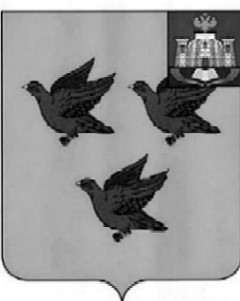 РОССИЙСКАЯ ФЕДЕРАЦИЯОРЛОВСКАЯ ОБЛАСТЬАДМИНИСТРАЦИЯ ГОРОДА ЛИВНЫПОСТАНОВЛЕНИЕ30 мая 2023  года                                                                                            № 53         г. ЛивныО внесении изменений в постановлениеадминистрации города Ливны от 18 апреля 2023 года  № 43 «Об  оплате труда привлекаемых работников  для организации и проведениянезависимой  оценки качества образования в городе Ливны»В  целях поддержания нормативной правовой базы в актуальном состоянии администрация города Ливны постановляет: Внести в приложение к постановлению администрации города Ливны от 18 апреля 2023 года  № 43 «Об  оплате труда привлекаемых работников для организации и проведения независимой  оценки качества образования в городе Ливны» следующие изменения:В приложении 2 к Положению об оплате труда привлекаемых работников для организации и проведения независимой  оценки качества образования в городе Ливны пункты 2.3.-2.4. изложить в следующей редакции:«2.3. Размер оплаты труда работников, обеспечивающих организационное, технологическое и информационное сопровождение государственной итоговой аттестации по образовательным программам среднего общего образования в городе Ливны, определяется по формуле:1) для инженера-программиста, технического специалиста пункта проведения экзамена:Sнимд = Бпр x k(нимд) x Rнимд, где:Sнимд - размер оплаты труда начальника смены, технического специалиста пункта проведения экзамена, математика, дежурного;Бпр - базовая единица для привлекаемых работников;k(нимд) - коэффициент ставки почасовой оплаты труда начальника смены, инженера-программиста, технического специалиста пункта проведения экзамена, математика, дежурного;Rнимд - фактически затраченное время (часов).2.4. Привлекаемым работникам для организации и проведения государственной итоговой аттестации по образовательным программам среднего общего образования в городе Ливны устанавливаются следующие коэффициенты ставки почасовой оплаты труда:k(рук) - коэффициент ставки почасовой оплаты труда руководителя пункта проведения экзаменов - 0,032;k(ор) - коэффициент ставки почасовой оплаты труда организатора:в аудитории пункта проведения экзаменов - 0,0143;вне аудитории пункта проведения экзаменов - 0,0143;k(нимд) - коэффициент ставки почасовой оплаты труда инженера-программиста, технического специалиста пункта проведения экзамена, - 0,032;k(гвэ) - коэффициент ставки почасовой оплаты труда экзаменатора-собеседника для проведения государственного выпускного экзамена в устной форме - 0,028;k(аси) - коэффициент ставки почасовой оплаты труда ассистента для лиц с ограниченными возможностями здоровья, детей-инвалидов и инвалидов - 0,0143;k(поо) - коэффициент ставки почасовой оплаты труда представителя образовательной организации, сопровождающего обучающихся, - 0,0143;».2. Опубликовать настоящее постановление в газете «Ливенский вестник» и разместить на официальном сайте администрации города в сети Интернет.3.   Контроль за исполнением настоящего постановления возложить на заместителя главы администрации города по социальным вопросам.Исполняющий обязанности главы  города    Л. И. Полунина